Фотоотчет праздника «Зимняя сказка»для детей первой группы раннего возрастаМАДОУ «Детский сад № 14»(корпус 2) от 14.01.2020Цель: Вызвать у детей положительный отклик на праздник.  Получать удовольствие от песен, танцевЗадачи : Развивать эмоциональную сферуВоспитывать у детей желание принимать участие в празднике, радоваться самим и радовать другихПознакомить с музыкальными  произведениями о зиме.Действующие лица:Красна Девица – Т. А. Клёнова, Топотушка – Родионова С.А., Зайка и Снегурочка- Брюхова Саша, Лисички – Белобородова Надя,  Суворова Дарья, Медведь- Алексеенко Аня. 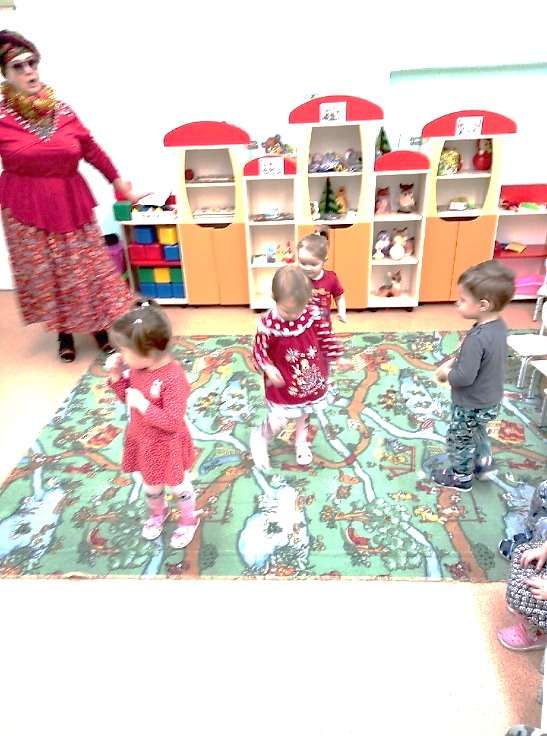 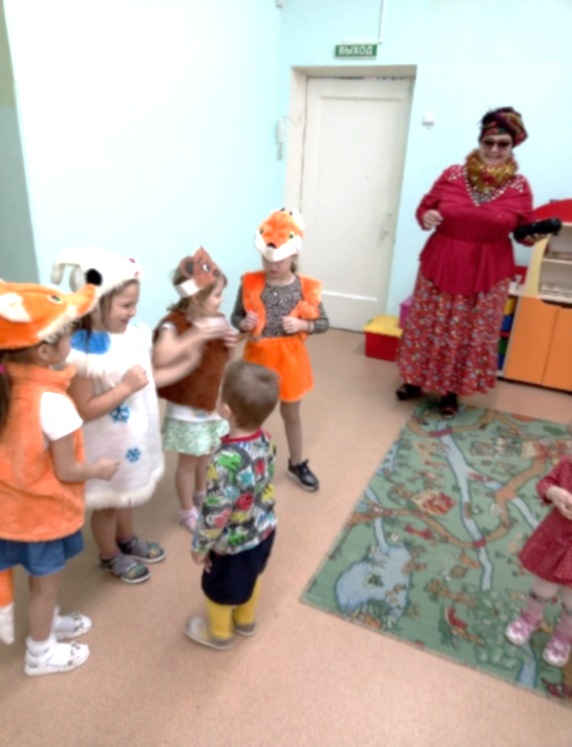 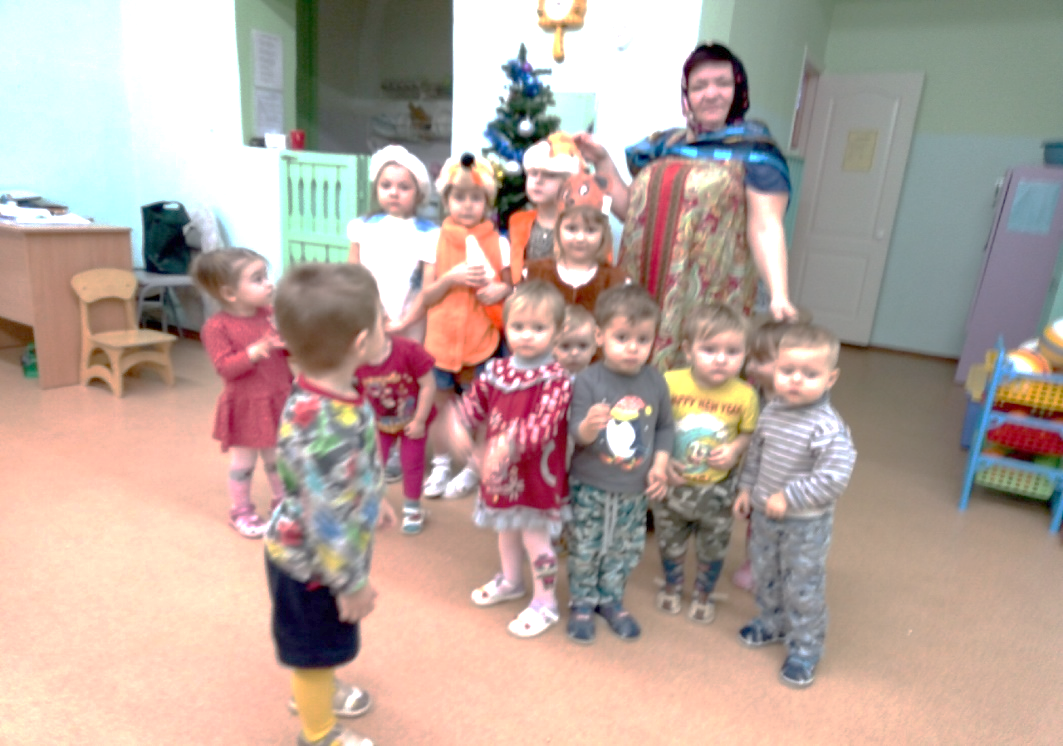 